Atividades para casa.Maternal I(SÉTIMA SEMANA)         ROTINA DIÁRIA: FAZER ISSO TODOS OS DIAS ANTES DE INICIAR AS ATIVIDADES.MUSICALIZAÇÃO – INDIZINHO; MARIANA CONTA. (YOUTUBE).ORAÇÃO;LEITURA DO ALFABETO, VOGAIS E NUMERAIS;TRABALHAR ORALMENTE O NOME DA CRIANÇA; TRABALHAR O NOME DA ESCOLA ORALMENTE;CONVERSAR COM A CRIANÇA;OBSERVAR EM UM CALENDÁIO O DIA DA SEMANA, MÊS E ANO;OBSERVAR O TEMPO: SE ESTÁ CHUVOSO, ENSOLARADO OU NUBLADO;QUANTOS SOMOS? (CONTAR QUANTAS PESSOAS TEM NA CASA).UM DIA SERÁ DE CINEMA (COM PIPOCA CASO TENHA PIPOCA NA CASA);TODA SEXTA FEIRA É O DIA DA BRINCADEIRA;  ATIVIDADES PEDAGÓGICAS: VAMOS TRABALHAR A COR VERDE.Orientações:1-Cantar a musiquinha  o sapo não lava o pé.2- Fazer  os questionamentos: Qual   cor é o sapo? Onde ele vive?3- Depois  rasgar papel crepom verde e colar no sapo.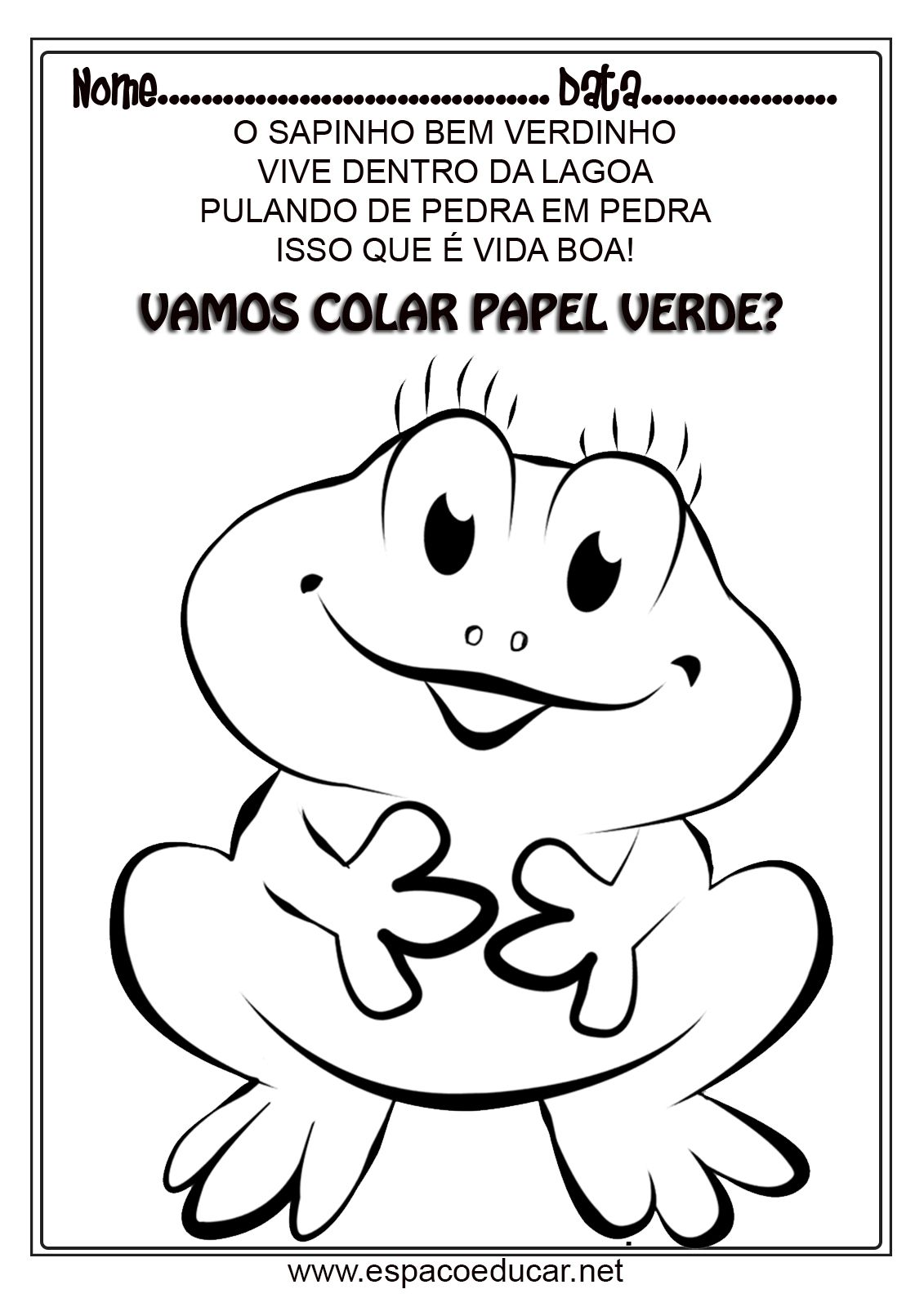 Orientação: Pintar com giz de cera verde a atividade.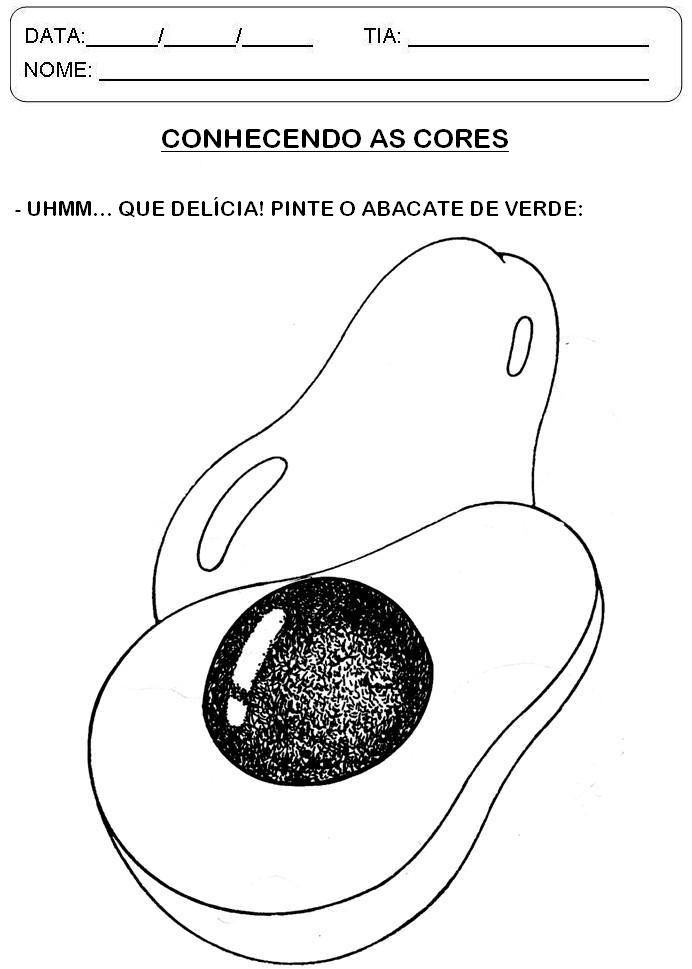 Orientações :1 -Conversar com a criança sobre os números ao seu redor e a sua importância dia a dia.                    2- Faça o contorno do número 1 com giz de lousa ou fita crepe no chão e peça para a criança  andar  sobre o traçado.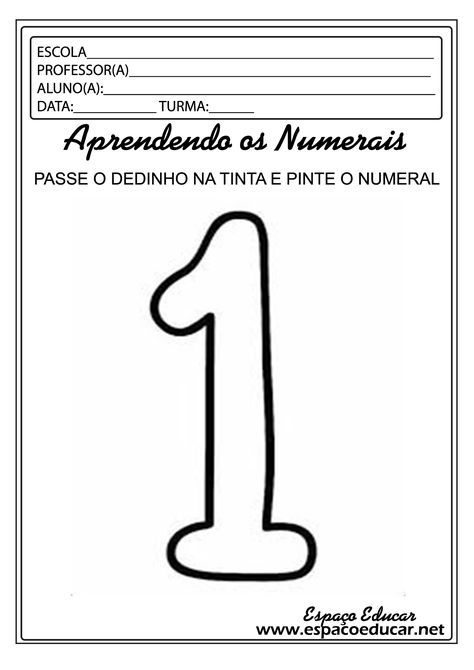 ATIVIDADES LÚDICAS:Recadinho das educadoras:
Querida criança! Logo tudo isso vai passar e estaremos juntos novamente. Saudades de vocês. ❤ 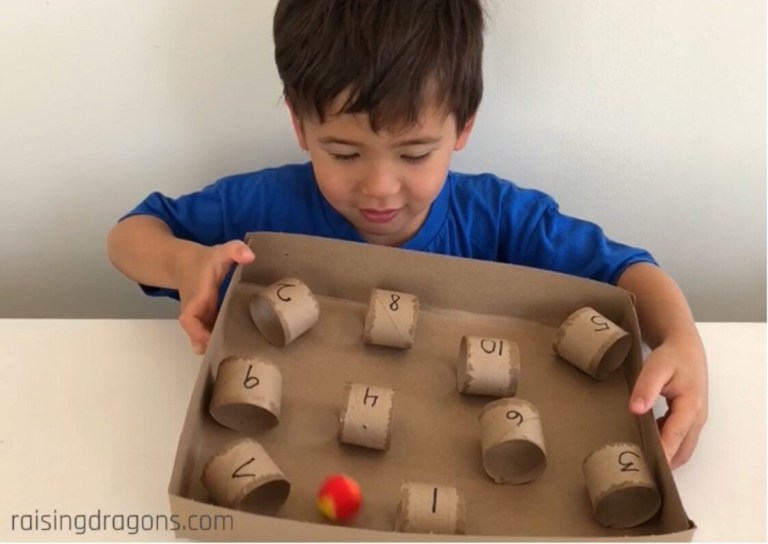 MATERIAL:CAIXA DE PAPELÃO;ROLO DE PAPEL HIGIÊNICO;NUMERAR DO 1 AO  05;BOLINHA;FAZER CONFORME A IMAGEM.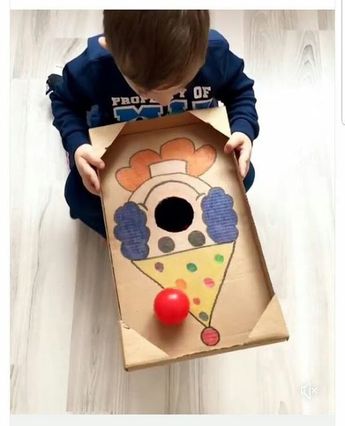 Material:PAPELÃO CANETA PARA DESENHAR O PALHAÇOUMA BOLA DE PLÁSTICO OU PAPEL;FAZER CONFORME A IMAGEM.